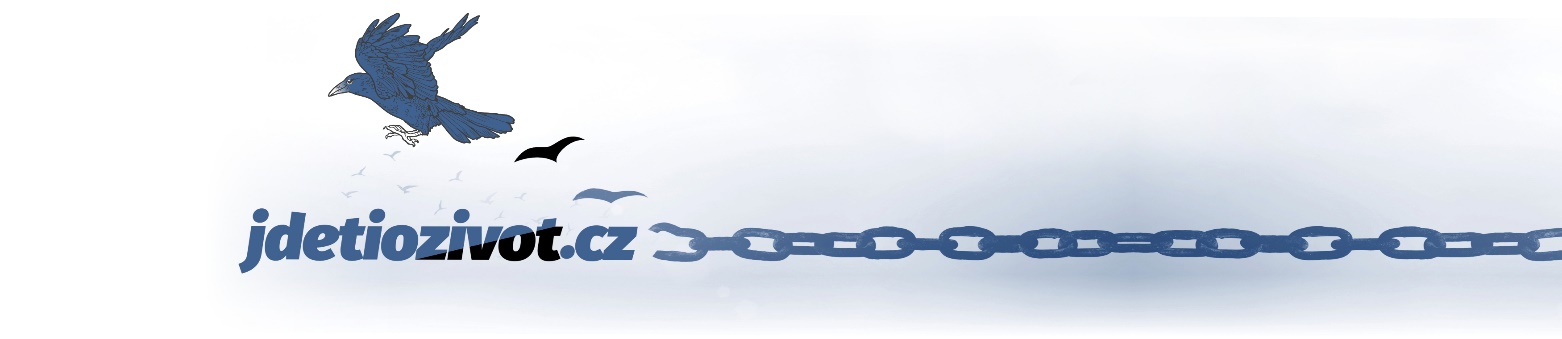                                Přihláška na seminář z cyklu jdetiozivot.cz                                   Téma: Běžecký seminář- teorie i praxeTermín: 20.5. 2023 Místo konání: Farma Hvozd, Krompach 224, Krompach 471 57Příjmení, jméno, titul:……………………………………………………………………………………………………………………………………………Pracoviště:…………………………………………………………………………………………………………………………………………………………….Datum narození:……………………………………………………………………………………………………………………………………………………Kontaktní telefon:………………………………………………………………………………………………………………………………………………….E-mail:……………………………………………………………………………………………………………………………………………………………………Fakturační adresa/ IČO:………………………………………………………………………………………………………………………………………….V případě zájmu o účast na semináři nám, prosím, pošlete vyplněnou přihlášku co nejdříve na e-mail info@jdetiozivot.cz.S odesláním přihlášky prosíme o úhradu účastnického poplatku na účet 3326320227/ 5500.Jako zprávu pro příjemce uveďte Vaše jméno a heslo Běžecký seminář.Fakturu Vám předáme na semináři.Cena semináře včetně občerstvení: 2 100 KčTěšíme se na spolupráci.Kontaktní osoba:Miloslava Vlasákováwww.jdetiozivot.czTel: 724 217 152e-mail: info@jdetiozivot.cz